REJSEINFORMATIONNordisk ungdomslejr 17-24 juli 2017 i Stockholm, Sverige 
Bemærk: Bestil først din rejse, når vi har bekræftet din tilmelding i april 2017. Send derefter dine rejseoplysninger til FDDB senest 25. maj 2017! Du skal sende rejseinformation på hver deltager eller tolk/ledsager.FDDB sender rejseinformation samlet via mail nuldb2017@gmail.com   Vi har fælles transport til og fra Bosön folkhögskola på 2 måder: Arlanda Lufthavn (ARN) - Vi arrangerer bustransport mellem Arlanda Lufthavn og Bosön folkhögskola, omkring 40 minutter hver vejs.Stockholm hovedbanegård – Hvis mange ankommer med tog, fortæller vi jer, hvordan man kan gå fra Stockholm Centralstation til Bosön Idrottsfolkhögskola sammen, cirka 40 minutter hver vej.Navn: Land: ALTERNATIV 1: Arlanda LufthavnMandag 17 juli 2017, til Arlanda, SverigeFra denne by/lufthavn: Ankomsttid (Arlanda): Fly nummer: Luftfart-selskab: Bemærk venligst at dit fly bør ankomme 17 juli 2017, før kl. 15.30.Mandag 24 juli 2017, fra Arlanda, Sverigetil by/lufthavn: Afgangstid fra Arlanda: Fly nummer: Luftfart-selskab:: Bemærk venligst at dit fly-afgangstid 24. juli 2017 bør være efter kl. 13.00.ALTERNATIV 2: MED TOG Mandag 17 juli 2017, til Stockholm hovedbanegårdFra denne by: Ankomsttid (Stockholm hovedbanegård): Bemærk venligst at dit tog bør ankomme 17 juli 2017, før kl. 15.30.Mandag 24 juli 2017, fra Stockholms hovedbanegårdTil denne by: Afgangstid (Stockholm hovedbanegård): Bemærk venligst at dit tog bør køre 24. juli 2017 efter kl. 13.00.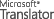 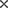 Original– if there are many of you who arrive by train, we shall contact you about how to go from Stockholm Central Station to Bosön Idrottsfolkhögskola together, about 40 minutes one-way.